Министерство сельского хозяйства РФМинистерство сельского хозяйства и продовольствия РТФГБОУ ВО «Казанская государственная академия ветеринарной медицины имени  Н.Э. Баумана»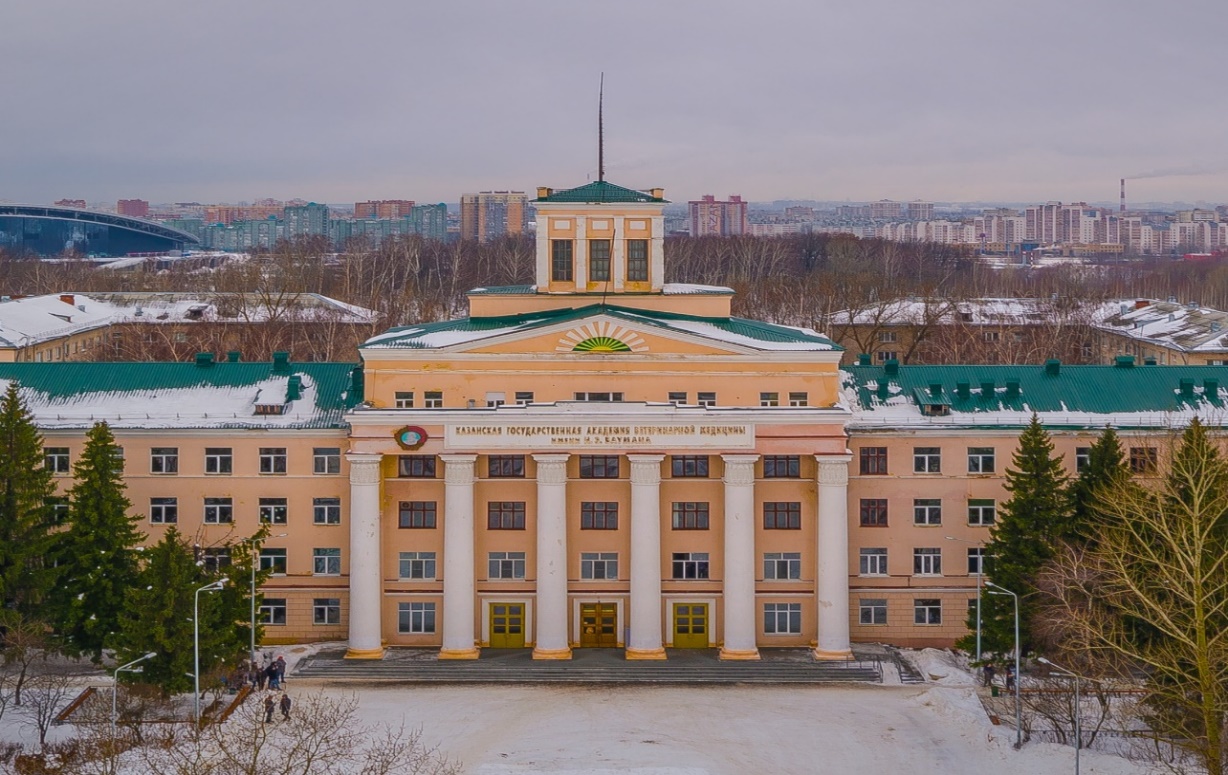 ИНФОРМАЦИОННОЕ ПИСЬМО-ПРИГЛАШЕНИЕВСЕРОССИЙСКАЯ НАУЧНО-ПРАКТИЧЕСКАЯ КОНФЕРЕНЦИЯ МОЛОДЫХ УЧЕНЫХ«НАУКА И ИННОВАЦИИ В АПК ХХI ВЕКА», посвященная 145-летию Академии15-16 марта 2018 г.УВАЖАЕМЫЕ КОЛЛЕГИ!ФГБОУ ВО «Казанская государственная академия ветеринарной медицины имени Н.Э. Баумана» приглашает Вас принять участие во Всероссийской научно-практической конференции молодых ученых: «Наука и инновации в АПК ХХI века», посвященной 145-летию Академии, которая состоится 15-16 марта 2018 г.Для участия в конференции приглашаются студенты, аспиранты и молодые учёные до 35 лет.Форма участия: очная.Материалы конференции будут опубликованы в формате сборника научных статей и размещены на сайте академии www.ksavm.senet.ru и будут предоставлены для включения в РИНЦ.На время проведения конференции участники могут быть размещены в гостинице академии. Заселение ведется согласно списка регистрации, по мере прибытия за дополнительную плату.Работа конференции будет осуществляться по следующим направлениям и секциям:Ветеринария:Секция: Морфология, физиология и фармакология животных;Секция: Внутренние незаразные болезни;Секция: Ветеринарно-санитарная экспертиза и экология;Секция: Инфекционная и инвазионная патология.Зоотехния:Секция: Современные проблемы зоотехнии и гигиены животных.Секция: Технология производства и переработки сельскохозяйственной продукции;Секция: Производство кормов и кормление сельскохозяйственных животных;ОРГКОМИТЕТ:Якупов Т.Р. – проректор по научной работе – председатель Галиуллин А.К. – декан факультета ветеринарной медициныФайзрахманов Р.Н. – декан факультета биотехнологии и стандартизацииРахматов Л.Р. – начальник научно-информационного отделаТамимдаров Б.Ф. – председатель Совета молодых ученыхНиколаев Н.В. – зам. председателя Совета молодых ученыхПапаев Р.М. – специалист научно-информационного отдела Морова И.Ю. – технический секретарь.Программа организации и проведения конференции15 марта 2018 г.8.00-9.00 – заезд участников9.00-10.00 – регистрация участников10.00 – открытие конференции. Приветственное слово ректора и спонсоров конференции.11.00-12.30 – работа конференции (студенческая секция).12.30-13.30 – перерыв на обед.13.30-16.00 – работа конференции (студенческая секция).16 марта 2018 г.08.30-12.30 – работа конференции (секция аспиранты и молодые ученые).12.30-13.30 – перерыв на обед.13.30-15.30 – подведение итогов. Торжественное закрытие конференции и награждение победителей за лучшую студенческую работу и работу аспирантов и молодых ученых.15.30 – отъезд участниковУсловия участияДля участия в работе конференции до 1 марта 2018 г. необходимо прислать заявку (по прилагаемой форме), тезис и квитанцию об оплате (копию платежного поручения) на e-mail: papaev-radii@mail.ru (Папаев Радий Михайлович) в виде отдельных прикрепленных файлов к письму с указанием фамилии первого автора и название секции:ИВАНОВА А.А. Заявка.doc.ИВАНОВА А.А. Внутренние незаразные болезни.doc.ИВАНОВА А.А. Квитанция.doc.Материалы, поступившие позднее указанного срока, не принимаются. Стоимость публикации в сборнике научных трудов - 300 рублей.Плата за публикацию со студентов, аспирантов ФГБОУ ВО Казанская ГАВМ не взымается.Материалы конференции будут опубликованы в формате сборника научных статей и размещены на сайте академии www.ksavm.senet.ru (в разделе «Наука и инновации»).Контактные телефоны:Тел. (843) 273-97-74 Научно-информационный отдел.Тел. 8(917) 852-1474 - Папаев Р.М. – специалист научно-информационного отделаТребования к оформлению материаловТезисы могут быть представлены на русском или английском языке. В формате документа MS Word, Times New Roman, шрифт 14, междустрочный интервал – одинарный, все поля – по 2,5 см.Заголовок следует формулировать кратко и четко, прописными буквами, жирным шрифтом.Единицы измерений даются в соответствии с Международной системой СИ, библиография по ГОСТ 7.1-2003. Количество графического материала должно быть минимальным (не более 2).Материал должен содержать: УДК, название, фамилию, имя, отчество автора(ов), курс, факультет, фамилию, имя, отчество научного руководителя, ученые степени, звание, полное название организации – места работы, контактные данные (номер телефона или адрес электронной почты), ключевые слова, аннотацию. Тезис должен включать введение, материалы и методы исследований, результаты исследований, заключение, библиографический список (не более 6 источников). Аннотация на русском и английском языках (не более 5 строк). Фамилия, имя, отчество докладчика должны быть подчеркнуты. Объем тезиса не должен превышать 3 страницы. Тезисы, оформленные с нарушением требований, рассматриваться и публиковаться не будут. Ответственность за изложение и оформление материалов тезисов несут научные руководители.Редакция оставляет за собой право сокращения и редактирования материалов. ОБРАЗЕЦ ОФОРМЛЕНИЯ МАТЕРИАЛОВУДКПРИМЕНЕНИЕ ОБЗОРНОЙ СОНОГРАФИИ ОРГАНОВ БРЮШНОЙ ПОЛОСТИ ПРИ ИНВАГИНАЦИИ КИШЕЧНИКА У СОБАК.Иванова А.А. студентка 4 курса фвмНаучный руководитель – Тамимдаров Б.Ф., канд. вет. наук, доцент.ФГБОУ ВО Казанская ГАВМe-mail или тел.  Ключевые слова: Аннотация. Текст Библиографический список: 1.APPLICATION REVIEW SONOGRAPHY OF THE ABDOMINAL CAVITY IN THE INTUSSUSCEPTION OF THE INTESTINIES IN DOGS.Ivanova A.A.Key words:SummaryРеквизиты для оплаты оргвзноса:Назначение платежа: за редакционно-издательскую деятельность 300 руб. перечисляется по следующим реквизитам: УФК по Республике Татарстан (ФГБОУ ВО Казанская ГАВМ л/с 20116Х24360)Отделение-НБ Республика Татарстан г.Казаньр/с     40501810292052000002БИК    049205001КБК    00000000000000000130ИНН 1660007935КПП 166001001ОКТМО 92701000001Заявка на участие в конференцииФамилия, имя, отчество ___________________________________________________________________________Полное наименование вуза (организации)___________________________________________________________________________Статус: ___________________________________Контактный телефон: ________________________E-mail: _____________________________________Направление(секция): ________________________________________________________Название доклада (тезиса): ____________________________________________________Необходимая для доклада аппаратура: __________________________________________Форма участия (устный доклад, стендовый доклад, заочно): ____________________________________________________________________Необходимость бронирования мест проживания: (да, нет) _____Сроки: с_______________по_________________Дата заполнения заявки______________________Подпись___________________________________Примечание. 1.Заполнение всех граф заявки обязательно; 2. Оргкомитет оставляет за собой право выбора формы участия (устный или стендовый доклад).Адрес оргкомитета: РТ, 420029, Казань, Сибирский тракт, 35, ФГБОУ ВО Казанская ГАВМ (ком. 215)Тел.: (843) 273-97-74 papaev-radii@mail.ru (тел. 89178521474)Заранее благодарим за проявленный интерес.